TAAK 1:  MONDELING -  LUISTERBEGRIPGRAAD 11:  AFRIKAANS EERSTE ADDISIONELE TAALPUNTE:  10									TYDSDUUR:  1 periodeASSESSERINGSINSTRUMENT:  Memorandum			DATUM: ______________Pre-luister: Gee aan die leerders die onderwerp van die luisterbegrip: [VAN OPSITKERS TOT LIEFDESKRALE ] en vra ‘n paar leidende vrae om bespreking uit te lok oor die onderwerp. Hoe raak die huidige ekonomie in die land jou en jou gesin?Skryf die volgende moeilike woorde en uitdrukkings wat in die luisterbegrip voorkom op die bord en verduidelik wat dit beteken.Luister: Lees die teks een maal hardop, duidelik, met korrekte uitspraak teen ’n gepaste tempo voor.  Die leerders moet luister.  Hulle mag geen aantekeninge tydens die eerste voorlesing maak nie.  Deel die vrae uit en lees dit een maal hardop saam met die leerders deur.  Die leerders moet die vrae sien en hoor.  Maak ook seker die leerders verstaan wat die vraag vra.  Leerders mag aantekeninge op ’n rofwerkpapier maak.  Die teks word ’n tweede keer deur die onderwyser voorgelees.  Vir sommige klasse mag dit selfs ’n derde keer voorgelees word.  Die leerders mag tydens die voorlesing aantekeninge maak. OPDRAG  :  Lees  die  volgende  gedeelte  aan  die  klas  voor  en  toets  dan  hul  luisterbegrip.VAN OPSITKERS TOT LIEFDESKRALEShanda LuytDie opsies om vir iemand te sê: “Ek het jou lief” is vir die Romeo’s van vandag legio. Vrybriewe is lankal nie meer die posman se verantwoordelikheid nie: deesdae hardloop liefdesboodskappies kortpad met telefoonoproepe, e-posse, SMS’e en Mxit. Liefdesverklarings word selfs op openbare forums soos Facebook gedoen.Maar dit was nie altyd so nie. In Victoriaanse tye was gereëlde huwelike vir geld en status die norm.Walliese vryers het in die sewentiende eeu liefdesboodskappe op die houtstele van lepels gekerf. ‘n Mooi uitgekerfde wingerdstok kon beteken dat die liefde groei, terwyl ‘n anker kon aandui dat die man reg is vir nesskrop en trou. Engelse mans het handskoene gestuur. As die meisie dit Sondag kerk toe dra, het sy die aanbod aanvaar. Die Franse ridders en troebadoere het graag vir geliefdes gedigte geskryf en ballades gesing.Afrikaanse jongmans het vir hul meisies liedjies gesing. Hulle het nie skoolgegaan nie en kon daarom nie skryf nie.‘n Makliker kommunikasiemiddel was vrypepermente waarop allerhande boodskappe was, soos Ek het jou lief of Soen my.Vroue het ook ‘n slim manier om hul liefde te verklaar. Die mees romantiese is die kraletjie-liefdesbriewe van Zoeloe-vroue waarmee hulle boodskappe van liefde, verlange en jaloesie aan hul geliefdes oordra. Daarmee vermy hul die ongemak van direkte gesprekke tussen man en vrou. Jongmeisies leer by hul ouer susters wat die verskillende kleure en vorms beteken. Ouer vroue vertel die mans weer wat alles beteken.Vertoon van ratsheid en krag hou ook verband met hofmakery. Khoi-jongmanne het in hul danse voëls nageboots om meisies die hof te maak. Vlerksleep soos by die volstruis was ‘n gewilde danspassie waarmee mans die meisies wou beïinruk. Hoede het ook ‘n belangrike rol gespeel in hierdie dans. Die man het sy hoed strategies neergegooi, en as die meisie dit optel en opsit, wys sy hy het haar hart gewen!(Verkort en verwerk uit Taalgenoot – Februarie 2010; Erkenning aan Kobus Grobler, Elkanah House, Sunningdale; Klasgids Mei 2011.)Post-luister:Leerders luister nou na die vrae of lees dit self en beantwoord dit skriftelik. Hul MAG NIE die teks ontvang nie.Gedink julle weet alles van die            L I E F D E  ??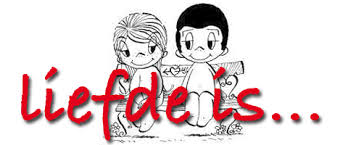 Luister aandagtig na die artikel  “Van opsitkers en liefdeskrale”  geskryf deur Shanda Luyt, wat jou onderwyser gaan voorlees. Lees die vrae hieronder en luister dan weer aktief na die tweede voorlesing. Jou onderwyser mag dit self nóg ‘n keer voorlees. Jy mag aantekeninge maak tydens die voorlesing. MEMORANDUME-posse                                                                                                       	(1)	1Almal kan dit lees / sien wat daarop gesê word.                                           	(1)	3Geld en status                      							(1)	3 Die liefde is besig om te groei.                                                                     	(1)	2 Baie het nie skoolgegaan nie / kon nie skryf nie.                                           	(1)	4Hulle het liefdesbriewe uit kraletjies gemaak.                                                 	(1)	2Die ouer susters leer hulle wat elke kraletjie se kleur beteken.                     	(1)	3Hulle het soos voëls gedans / hul nageboots.                                                	(1)	2Die man het sy hoed naby ‘n sekere vrou neergegooi. As sy dit optel en op haar kop sit, is sy die een vir hom.                                                         	(1)	3Ja / Nee, met gepaste motivering.  (Ken punt toe vir motivering)                 	(1)	4                                                                                                                                    [10]Kognitiewe vlakkeAFRIKAANSEerste Addisionele TaalDATUM:  _______________________________GRAAD 11			    TAAK 1:   LUISTERBEGRIPPUNTE:  10					NAAM: ____________________________________Leerders luister nou na die vrae of lees dit self en beantwoord dit skriftelik. Hul MAG NIE die teks ontvang nie.Gedink julle weet alles van die            L I E F D E  ??Luister aandagtig na die artikel  “Van opsitkers en liefdeskrale”  geskryf deur Shanda Luyt, wat jou onderwyser gaan voorlees. Lees die vrae hieronder en luister dan weer aktief na die tweede voorlesing. Jou onderwyser mag dit self nóg ‘n keer voorlees. Jy mag aantekeninge maak tydens die voorlesing. 1Op watter ander maniere as telefoonoproepe, SMS’e en MXit kan (1)liefdesboodskappe ook kortpad hardloop?2Waarom staan Faceook bekend as ‘n “openbare forum”(1)3Noem altwee die norme wat daar was vir gereëlde huwelike in die Victoriaanse tyd?  (Vir een punt)(1)4Wat het ‘n uitgekerfde wingerdstok vir Walliese vryers beteken?(1)5Waarom het Afrikaanse jongmanne vir hul nooiens liedjies gesing en NIE gedigte  geskryf nie?(1)6Wat doen Zoeloe-meisies om vir hul vryers te laat weet hoe hulle voel?(1)7Hoe help die jong meisies se susters hulle met hierdie boodskappe?(1)8Hoe het die Khoi-mans hul liefde aan die meisies gewys?(1)9Watter rol het die hoed in Khoi-Khoi-danse gespeel?(1)10Dink jy ons leef nou in ‘n romantiese era?  Motiveer jou antwoord.(1)TOTAAL:  10 punteVlak 1Vlak 2Vlak 340 %40 %20 %1Op watter ander maniere as telefoonoproepe, SMS’e en MXit kan  liefdesboodskappe ook kortpad hardloop?_________________________________________________________(1)2Waarom staan Faceook bekend as ‘n “openbare forum”___________________________________________________________(1)3Noem altwee die norme wat daar was vir gereëlde huwelike in die  Victoriaanse tyd?  (Vir een punt)___________________________________________________________(1)4Wat het ‘n uitgekerfde wingerdstok vir Walliese vryers beteken?____________________________________________________________(1)5Waarom het Afrikaanse jongmanne vir hul nooiens liedjies gesing en NIE gedigte  geskryf nie?_________________________________________________________(1)6Wat doen Zoeloe-meisies om vir hul vryers te laat weet hoe hulle voel?______________________________________________________(1)7Hoe help die jong meisies se susters hulle met hierdie boodskappe?____________________________________________________________(1)8Hoe het die Khoi-mans hul liefde aan die meisies gewys?_________________________________________________________(1)9Watter rol het die hoed in Khoi-Khoi-danse gespeel?____________________________________________________________(1)10Dink jy ons leef nou in ‘n romantiese era?  Motiveer jou antwoord.___________________________________________________________(1)